سفارة فرنسا بتونسقسم التعاون والعمل الثقافيملف طلب تمويلمبادرات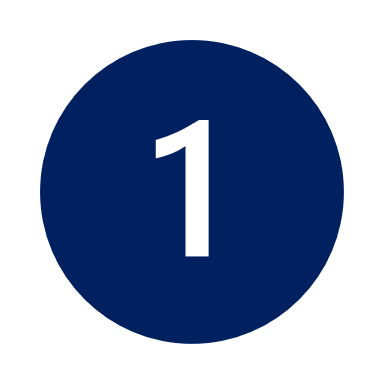 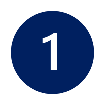 تنويه: لا يجب أن يتجاوز هذا النموذج بعد تعميره أربعة عشرة صفحة، لذلك يرجى توخي الإيجاز.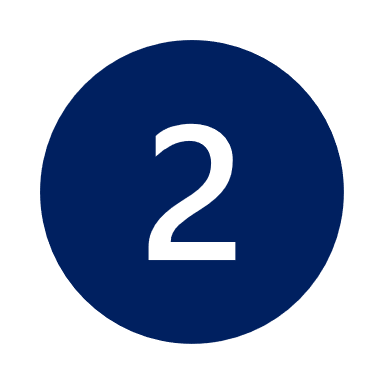 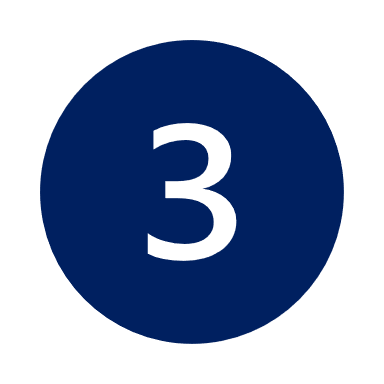 ________
يمكنكم إرفاق مواد بصرية من قبيل الصور الوصفية أو المخططات أو الرسومات التقنية أو المحاكاة أو مونتاج الصور أو كبسولات الفيديو وذلك في المساحة المخصصة للملحق كي تكون طريقة تقديم مشاريعكم خلاقة وأكثر جاذبية!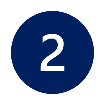 _______
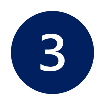 نحيطكم علما أننا نولي اهتماما خاصا بالمشاريع التي تخطط للعمل مع إحدى الهياكل الفرنسية في إطار تفعيل التعاون بين ضفتي البحر الأبيض المتوسط.تقديم الجمعية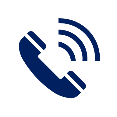 بيانات الجمعيةالعنوان:الترقيم البريدي:المدينة:البلد/الولاية:رقم الهاتف :الموقع الالكتروني: العنوان البريدي: رابط صفحة الفايسبوك:اسم الرئيس/الرئيسة:تاريخ ميلاد الرئيس/الرئيسة: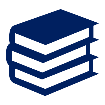 المعطيات القانونية تاريخ التأسيس (اعتماد تاريخ الإعلان في الرائد الرسمي):عدد الرائد الرسمي:عدد الأُجراء:عدد المتطوعين الناشطين: عدد المنخرطين:الميزانية السنوية لسنة 2020:الميزانية التقديرية لسنة 2021:التمويلات المتحصل عليها في السابقالرجاء تعمير الجدول الموالي إذا تحصلت سابقا على تمويل :نبذة عن المشروعنبذة عن المشروع:مائة كلمة على أقصى تقدير(الرجاء تقديم موجز عن المشروع في بعض السطور وتحديد أهدافه) النشاطات والطرق التي تعتزم إتباعها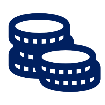 تكلفة المشروع: التكلفة الجملية للمشروع (بالدينار التونسي) :قيمة التمويل المطلوب من طرف برنامج"سكاك"(SCAC)  بالدينار التونسي (بين 30 و 50 ألف دينار): هل توجهت بطلب لتمويل هذا المشروع من جهات مانحة أخرى؟بأي وسيلة تمكنتم من الاطلاع على هذه الدعوة لتقديم المشاريع؟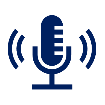 المنطقة/المناطق التي تعتزم التدخل فيها: 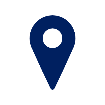 ميدان التدخلمنطقة حضرية		منطقة ريفية		منطقة حضرية وريفية 	دائرة حياة المشروع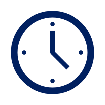 مدة المشروع:	تاريخ الانطلاق في تنفيذ المشروع:	هل سيمكنكم التمويل من:إطلاق مشروع جديد؟		تطوير مشروع بصدد الانجاز؟	عرض مفصل للمشروعاسم المشروععرض دقيق للسياق وإشكالياته (ما قبل انجاز المشروع)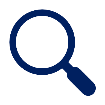 مائة وخمسين كلمة على أقصى تقدير سياق المشروع، ماهي الوضعية الأولية التي يطمح المشروع لتغييرها، الحاجيات التي تم تحديدها في المجال الترابي المعني والفئة المستهدفة (كيف قمتم بتحديد الحاجيات؟)، ماهي الإشكاليات (الأسباب والنتائج) الخاصة لمجال تدخلك،الخ.أهداف المشروع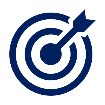 مئة كلمة على أقصى تقدير الهدف العام للمشروع المزمع تحقيقه على المدى البعيد.الأهداف الخاصة التي يطمح المشروع إلى تحقيقها.عدد وطبيعة المنتفعين المباشرين بهذا المشروع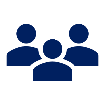 مائة كلمة على أقصى تقديروصف عام للفئات المستهدفة بهذا المشروع (الظروف الاقتصادية والاجتماعية، الخصوصيات، الخ).عدد المنتفعين حسب الفئة المستهدفةعرض دقيق لمرحلة ما بعد انجاز المشروع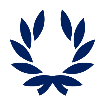 مائة كلمة على أقصى تقديرفي نهاية المشروع، ماهي التغيرات الملموسة المنتظرة مقارنة بمرحلة ما قبل الانجاز؟ماهي الوضعية المثالية المرجوة؟النتائج الملموسة المنتظرة والنشاطات المزمع القيام بها؟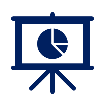 يمكن تعمير الجدول التالي (نموذج اختياري) ماهو الأثر الفعلي القابل للقياس الذي تتوقعون تحقيقه في الولاية المستهدفة وكيف تخططون لقياس هذا الأثر؟مائة كلمة على أقصى تقدير.بأي معنى سيستطيع هذا الأثر تقديم حلول متعلقة بحماية البيئة والتنمية الجهوية’؟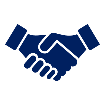 كيف سيتمكن هذا المشروع من إحداث مواطن شغل خصوصا في صفوف الشباب؟مائة كلمة على أقصى تقدير.ماهو الأثر المرجو خلال وبعد المشروع؟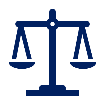 كيف سيساهم تفعيل هذا المشروع في النهوض بالتوازن بين الجنسين؟مائة كلمة على أقصى تقدير.ماهو الأثر المتوقع خلال وبعد إنجاز المشروع؟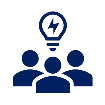 هل تخططون للعمل مع إحدى منظمات المجتمع المدني الفرنسية أو مع شريك فرنسي في هذا المشروع؟ إذا كانت الإجابة بنعم، فكيف ذلك؟مائة كلمة على أقصى تقديركيف تنوون التعاون مع هذا الشريك؟ ماهي القيمة المضافة لهذا التعاون؟الجدول الزمني المتوقع 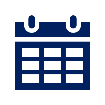 (يجب الانتباه إلى أن عامل التمويل لا يمكن أن يتدخل قبل شهر يوليو 2021) قم بنسخ النشاطات التي ذُكرت أعلاه، رتبها زمنيا، حدد المدة اللازمة لانجاز كل من هذه النشاطات على حدة.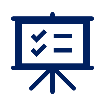 طرق تقييم سير عمل المشروعمائة كلمة على أقصى تقديرحدد المؤشرات التي ستسمح بقياس التغييرات التي سيتم القيام بها/المنتظرة من المشروع والطريقة التي ستتبعونها لقياس هذه المؤشراتهل وضعت في اعتبارك تتمة للمشروع بعد إنجازه؟ إذا كان الجواب بنعم فما هي؟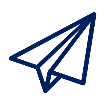 100 كلمة كحد أقصىالميزانية المقدرة للمشروع والتصرف في المنحة المقدمةيرجى تدوين جميع النفقات والإيرادات المخطط لها في هذا المشروع بالدينار التونسي (الجدول أدناه هو مثال اختياري). ولابد أن تمثل مساهمة الجمعية (التمويل الذاتي والتقييم المالي) 10% على الأقل من إجمالي العائدات.الوثائق المطلوبة التي يتوجب إرفاقها وسير عملية التسجيليجب إرفاق هذه الوثائق لطلب التمويل.تنويه: الوثائق التي تحمل علامة * إلزامية.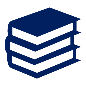 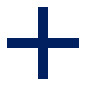 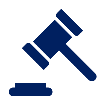 إرسال الملفات وآجال الاختيارآخر أجل لتلقي الملفات: 20 مايو 2021 (موعد نهائي)إرسال الملفات على العنوان الالكتروني التالي  societe-civile@institutfrancais-tunisie.com موضوع الرسالة الالكترونية: "مطلب تمويل – مبادرات / ولاية التدخل / رقم محور المشروع"مثال:" "مطلب تمويل – مبادرات / سليانة / محور 4"تذكير:لا يجب أن تتجاوز مدة تنفيذ المشروع 24 شهرا.سيتم تفعيل المشاريع المنتقاة عبر مسار تمويل مباشر للمستفيدين في شكل أقساط تصرف حسب طبيعة المشروع وقيمته المالية الإجمالية، ويشترط في ذلك أن ترسل الجمعية المعنية بالأمر تقاريرها التقنية والمالية المرحلية.تكون الزيارة الميدانية إجبارية لاختيار المشاريع الفائزة (سيتم تحديد الطرائق الإجرائية المناسبة لذلك وفقا لطبيعة المشروع).لا يمكن تمويل:عمليات غير ذي نفع وجدوى من الناحية الاقتصادية والثقافية والاجتماعية، حتى تلك البسيطة منها.الأعمال الإنسانية والاستعجالية التي تُنسبُ لمؤسسات مالية أخرى.سير عمل وتجهيز الإدارات الخدمية والجمعيات أو المؤسسات الخاصة عندما لا يندرج تمويل هذا النوع من العمليات في إطار مشروع تنموي حقيقي.أنشطة محددة زمنيا (المنح، الاستدعاءات، بعثات المختصين، الدعم اللوجستي)الأنشطة المتكررة من نوع الاشتراكات (abonnement)المطالب الشخصيةعمليات البناء وشراء المركباتالأفضلية ستكون: للمشاريع التي تتبنى منهجية قائمة على الشراكة.للمشاريع التي تهدف لهيكلة وتنظيم المجتمع المدني.للمشاريع التي تتوخي مقاربة تهتم بقضايا الجندر والشباب والفئات الأكثر هشاشة وضعفا.للمشاريع التي تأخذ بعين الاعتبار منذ انطلاقها شروط ديمومة أعمالها.خانة مخصصة للجنة الاختيارخانة مخصصة للجنة الاختيارDossier n° :Date de réception :Nom de l’instructeur :État du dossier :Avancement traitement dossier :- Date pré-sélection :- Date instruction :- Date sélection finale : - Décision finale : اسم الجمعية:الشعار:الوضع القانوني:النشاطات الأساسية للجمعية:النشاطات الأساسية للجمعية:اسم المشروع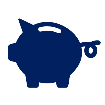 السنةجهة التمويلالقيمة الماليةّ /مع تحديد العُملةالمسؤول عن المشروع:محور المشروع (مثال: محور 2، المساواة بين الجنسين):محور المشروع (مثال: محور 2، المساواة بين الجنسين):محور المشروع (مثال: محور 2، المساواة بين الجنسين):صفة المسؤول:تاريخ ميلاده:تاريخ ميلاده:وظيفة:رقم هاتفه الجوال:بريده الالكتروني: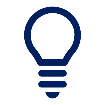 مثال: إطلاق نشاط لرسكلة النفايات وتثمينها الجهة الممولةالمبلغ (مع تحديد اسم العُملة)هل تحصلت على هذا التمويل أم أن الطلب مازال قيد الدرس.الصحافة:فيسبوك:مشافهة:لقاءات إعلامية:موقع المعهد الفرنسي: وسائل أخرى:مواقع أخرى:الولايةالبلديةالحياقل من 16 سنةبين 16-25 سنةبين 25-35 سنةأكثر من 35 سنةرجالنساءعرض للنتائج والنشاطاتعرض للنتائج والنشاطاتالهدف الأول: نسخ قائمة الأهداف المعلنة في الصفحة ال خمسةالهدف الأول: نسخ قائمة الأهداف المعلنة في الصفحة ال خمسةالنتيجة 1.1:أعرض في جملة واحدة الانجازات التي ستمكنك من تحقيق أهداف المشروعالنشاط 1: عرض النشاطات التي ستمكنك من تحقيق كل من النتائج المرتقبة من المشروع –قرابة 20 كلمة 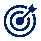 ............................................................................................النتيجة 1.1:أعرض في جملة واحدة الانجازات التي ستمكنك من تحقيق أهداف المشروعالنشاط 2: النتيجة 1.1:أعرض في جملة واحدة الانجازات التي ستمكنك من تحقيق أهداف المشروعالنشاط 3: النتيجة 1.1:أعرض في جملة واحدة الانجازات التي ستمكنك من تحقيق أهداف المشروعالنشاط 4: النتيجة 1.2النشاط 1: عرض النشاطات التي ستمكنك من تحقيق كل من النتائج المرتقبة من المشروع –قرابة 20 كلمة ............................................................................................النتيجة 1.2النشاط 2: النتيجة 1.2النشاط 3: النتيجة 1.2النشاط 4: النتيجة 1.3النشاط 1: عرض النشاطات التي ستمكنك من تحقيق كل من النتائج المرتقبة من المشروع –قرابة 20 كلمة ............................................................................................النتيجة 1.3النشاط 2: النتيجة 1.3النشاط 3: النتيجة 1.3النشاط 4: الهدف الثانيالهدف الثانيالنتيجة 2.1النشاط 1: عرض النشاطات التي ستمكنك من تحقيق كل من النتائج المرتقبة من المشروع –قرابة 20 كلمة ............................................................................................النتيجة 2.1النشاط 2: النتيجة 2.1النشاط 3: النتيجة 2.1النشاط 4: النتيجة2.2النشاط 1: عرض النشاطات التي ستمكنك من تحقيق كل من النتائج المرتقبة من المشروع –قرابة 20 كلمة .........................................................................................................................النتيجة2.2النشاط 2:النتيجة2.2النشاط 3:النتيجة2.2النشاط 4: النتيجة2.2عدد الأهداف المتوقع تحقيقها: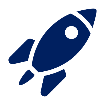 النشاطالتاريخالمدةالمصاريفالمصاريف الني يغطيها "سكاك"(SCAC)التمويل الذاتي والتقييم المالي تمويلات أخرىالمجموع: إجمالي نفقات المشروعتقديم الخدماتشراء اللوازم والموادلوازم أخرىمشتريات أخرىالإيجاراتصيانة وإصلاحالتأميناتالتوثيقمجموع الخدمات الخارجيةخلاص الوسطاء والأتعابالإشهار والنشرالتنقلات والمهماتخدمات خارجية أخرىالمجموع العام ٪(النسبة) لكل صنف من هذه النفقات الإيراداتالمبلغالتمويل المطلوب من طرف "سكاك" (SCAC)تمويلات أخرى (بالتفصيل)تمويلات أخرى (بالتفصيل)تمويلات أخرى (بالتفصيل)تمويلات أخرى (بالتفصيل)التمويل الذاتيتقييم المساهمة العينيةالوثائق المطلوبةالوثائق المطلوبةالوضعية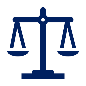 النظام الأساسي للجمعية *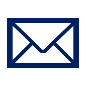 رسالة طلب التمويل مُوقعة من طرف رئيس الجمعية أو من ينوبه موجهة إلى السيدة مستشارة التعاون والعمل الثقافي *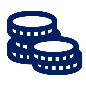 الملحق 1 - الميزانية التقديرية للمشروع والتصرف في التمويل *كشف الهوية البنكية للجمعية (R.I.B) * نسخة من الإعلان القانوني لتكوين الجمعية بالرائد الرسمي *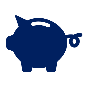 قائمة محينة لأعضاء المكتب/الهيئة المديرة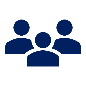 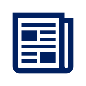 إذا لم يكن هذا المطلب هو الأول الذي تقدمت به للمعهد الفرنسي بتونس، الرجاء إرسال التقرير الأدبي والمالي (مصحوبًا بوثائق داعمة) للمنحة السابقة المتحصل عليها.لا تتردد في إرسال أي وثيقة أخرى ذات صلة بدعم طلبك (رسومات، مخططات، رسومات تقنية، محاكاة، مونتاجات، تقارير عن الأنشطة، دعائم سمعية وبصرية، روابط انترنت، الخ.)